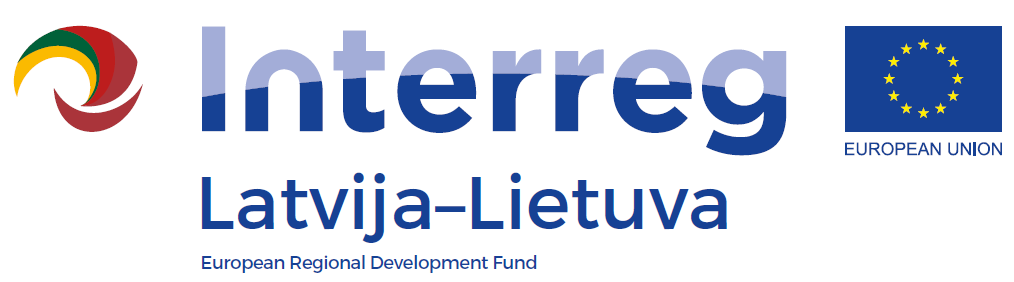 LLI-110 Self-service libraries for different generations2nd Project Management Group MeetingAGENDADate: 5 October 2017Venue: Liepaja Central scientific library, Zivju str. 7, Liepaja10:30 – 11:00 Arrival and registration11:00 – 11:15Welcoming11:15 – 12:00The presentation of  Liepaja Central scientific library12:00 – 13:30Short presentation of what has been succeeded in the 1st periodDiscussion of necessary changes in the Project budgetPresentation of the Communication planProject reporting13:30 – 13:45Coffee break13:45 – 15:00Experience Exchange trip to Finland and FranceMain activities and deliverables of 2nd reporting periodCommon events for all partners within 2st reporting periodNext SC/PMG meetingsOther